何 任何任，现任大连海事大学航运经济与管理学院财务管理系讲师，硕士生导师。哈尔滨工业大学管理学博士，英国曼彻斯特大学国家公派联合培养博士。主要讲授课程：财务管理（本科），国际金融（硕士），企业管理（留学生，全英文）等，并作为主讲教师参与超星MOOC《财务管理》授课。获大连海事大学2017年度理论课堂教学比赛三等奖。 研究领域为并购重组、公司金融、公司治理、资本市场财务与会计问题、会计信息与宏观经济。参加国家自然科学基金重点项目和国家社科基金项目等国家和省部级科研项目7项，国家开发银行和能源行业企业等企业委托咨询项目5项。在国内外核心学术期刊发表学术论文十余篇。电子邮箱：ren.he@dlmu.edu.cn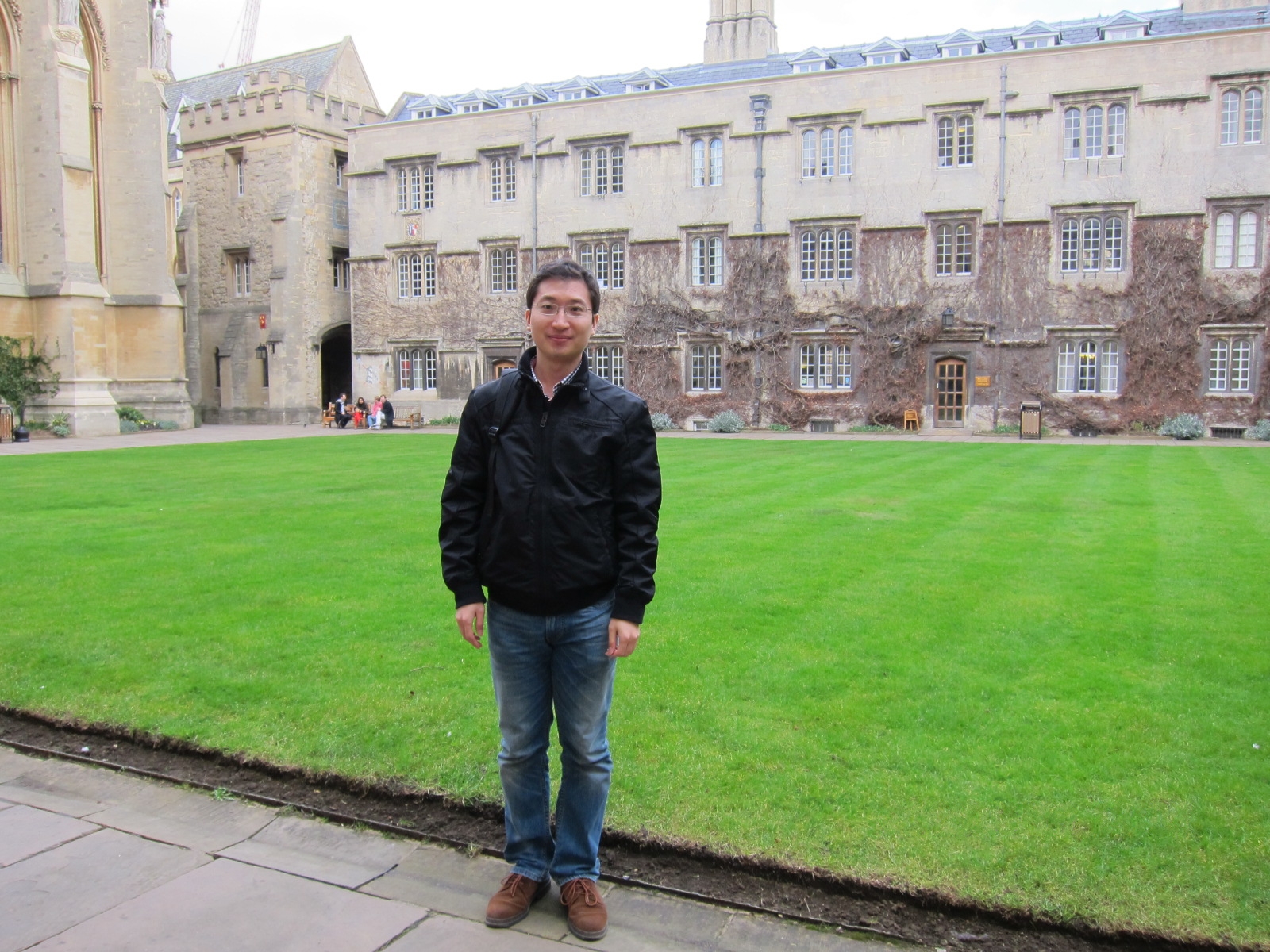 